CURRICULUM VITAEName			Anyam Silas MuluhNationality		CameroonianDesignation                   Human Resource ExecutiveLanguages                      English and FrenchHuman Resource ExecutivePROFESIONAL SUMMARYA Diploma and advanced Diploma qualified HR professional who can oversee the attraction, induction and retention of a company's employees. Silas has track record of identifying, proposing and delivering process improvements to existing HR processes. He is capable of responding to the current and anticipated future HR needs of a business and developing effective strategies on how to meet these needs. As a true professional he is always mindful of the confidential nature of HR work at the operational and strategic levels. He is currently looking for a suitable position with an ambitious company that wants to recruit talented and driven people like him. Ready and willing to work with other Qualified HR professionals who can oversee and assist in the attraction, induction and retention of a company's employees. Core Skills:  Good communication SkillsPerfect interpersonal relations skillsGood Customer Service skillsAbility to work under Pressure and good listening skillsFlexibility and aptnessPerfect Driving Skills with 6 Years  Experience AREAS OF EXPERTISETraining and Development.Experience of working in a commission based environment,Ensuring Human Resource/Health and safety policies are respected and enforcedRecruitment and SelectionOnline Marketing Skills with Knowledge of 58 marketing websitesEmployee and Management CounselingAble to achieve and maintain high standards of PerformanceConflict Management and grievance HandlingPerformance ManagementEncourage Team WorkReady and able to work individually or within a team environment.Good with numbers, and able to use modern computerized equipment Personal:Ability to work on a shift basis Fast LearnerAlways smartly and neatly dressed, presentable, willing to work on shifts basis and work overtime, perfect articulation and excellent Spoken English.Ability to take ownership of issues, seek more responsibility and to work alone with little or no supervision.Extremely organized with a high level of attention to details.Ability to respond to timeframes and deadlines with pace.CAREER /WORKING PROFILE:YUMMY  Production Trading Co.Ltd (North West Region Bamenda -CAMEROON) Position Held: Human Resource Executive Duration of Work: Three Years, 2011-2014Contact:  00237-674212324Shama Films International (North West Region Bamenda –CAMEROON)Duration of  Work: Two Years (2014-2015)Position Held : Human resource ExecutiveContact: 00237-670559972 Job Placement with Interfaith Vision Foundation , NGO ( Bamenda –Cameroon)Carried out Project Management and Implementation activities Duration of work (2015-2016) Position Held: Human Resource ExecutiveDUTIES/RESPONSIBILITIES     Responsible for acting as the first point of contact for company Directors and Managers who are          seeking advice, guidance and support on a wide range of employee issues.Offering face to face advice to Employees to achieve effective Performance.Attending disciplinary, grievance and capability meetings.Writing up job descriptions, performance reviews and personnel policies.Programs CoordinationProject Mobilization and sensitizationAssisting in Project FacilitationCoordinating Project Seminars and workshopsEnsuring Staffing needs are Provided for effective organizational performanceAdministering the firm’s staff bonus scheme. Ensuring that all areas are clean and adhere to the company’s Sanitary, Health and Safety policyProviding a comprehensive HR support service to work colleagues, employees andthe company as a whole.Ensuring Contracts of employment are issued in line with Company’s Hiring Policy Supervising less experienced members of a teamWriting up monthly reports for the senior managers of any issues of concern.Determining HR department requirements.Overseeing the employee benefits schemeACADEMIC QUALIFICATIONDiploma in Human Resources Management, Institute of Commercial Management Hampshire Uk EnglandCourses UndertakenHuman resource Management and Development I  Business LawInternational Business Communication Business Management and administration Advanced Diploma in Human Resource Management, (Institute of commercial Management Hampshire UkCourses UndertakenHuman Resource Management and Development IITraining and DevelopmentManagement theory and PracticeEmployee RelationsLanguages Known:English- ExcellentFrench-GoodComputer SkillsKnowledge of   Computer ApplicationMs Office , Email & InternetOnline MarketingOther QualificationGCE Ordinary Level, The Apostolic High School Nkwen Bamenda CameroonGCE Advanced Level, The Apostolic High School Nkwen Bamenda CameroonJob Seeker First Name / CV No: 1826202Click to send CV No & get contact details of candidate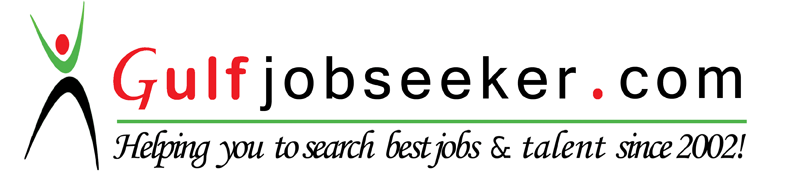 